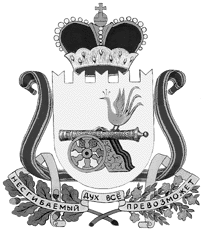 администрация муниципального образования«Вяземский район» смоленской областиПОСТАНОВЛЕНИЕот 26.03.2015 № 464О внесении изменений в муниципальную программу «Управление объектами муниципальной собственности и земельными ресурсами Вяземского городского поселения Вяземского района Смоленской области на 2015-2017 годы»В соответствии с Уставом муниципального образования «Вяземский район» Смоленской области,Администрация муниципального образования  «Вяземский район» Смоленской области постановляет:  Внести изменения в муниципальную программу «Управление объектами муниципальной собственности и земельными ресурсами Вяземского городского поселения Вяземского района Смоленской области на 2015-2017 годы», утвержденную постановлением Администрации муниципального образования «Вяземский район» Смоленской области от 31.12.2014 № 2048 следующие изменения:В паспорте муниципальной программы «Управление объектами муниципальной собственности и земельными ресурсами Вяземского городского поселения Вяземского района Смоленской области на 2015-2017 годы» графу «Объмы ассигнований муниципальной программы (погодам реализации и в разрезе источников финансирования)» изложить в следующей редакции:Главу 3 «Обоснование ресурсного обеспечения муниципальной программы» изложить в следующей редакции:«Средства бюджета Вяземского городского поселения Вяземского района Смоленской области в размере:2015 год – 2 500 000 рублей 00 копеек,2016 год – 2 000 000 рублей 00 копеек,2017 год – 1500 000  рублей 00 копеек.»Таблицу в пункте 2 главы 6 «Обеспечивающая подпрограмма» изложить в следующей редакции:1.4. План реализации  муниципальной программы на 2015-2017 годы       «Управление объектами муниципальной  собственности и земельными ресурсами  Вяземского городского поселения Вяземского района  Смоленской области на 2015-2017 годы» изложить в следующей редакции согласно приложению.Опубликовать настоящее постановление в газете «Вяземский вестник» и разместить на официальном сайте Администрации муниципального образования «Вяземский район» Смоленской области.   Контроль за исполнением данного постановления возложить на заместителя Главы Администрации муниципального образования «Вяземский район» Смоленской области В.И. Алимова.Глава Администрации муниципального образования«Вяземский район» Смоленской области                                             И.В. Демидова План реализации  муниципальной программы на 2015-2017 годы       «Управление объектами муниципальной  собственности и земельными ресурсами  Вяземского городского поселения Вяземского района  Смоленской области на 2015-2017 годы»Объемы ассигнований муниципальной программы (по годам реализации и в разрезе источников финансирования)2015 год  - 2 500 000  рублей 00 копеек.2016 год  - 2 000 000  рублей 00 копеек.2017 год  - 1 500 000  рублей 00 копеек.Источник финансирования - средства бюджета Вяземского городского поселения Вяземского района Смоленской области.Наименование показателяСумма (руб.)Сумма (руб.)Сумма (руб.)Наименование показателя2015 год2016 год2017 годОбщий объем бюджетных ассигнований на очередной год и плановый период, из них:2 500 000,002 000 000,001500 000,00Приложение  к постановлению Администрации муниципального образования «Вяземский район» Смоленской областиот 26.03. 2015 г. № 464Наименование Исполнительмероприятия    
Источники финансового   обеспечения (расшифровать)Объем средств на реализацию муниципальной программы на отчетный год и плановый период, рублейОбъем средств на реализацию муниципальной программы на отчетный год и плановый период, рублейОбъем средств на реализацию муниципальной программы на отчетный год и плановый период, рублейОбъем средств на реализацию муниципальной программы на отчетный год и плановый период, рублейПлановое значение показателя реализации муниципальной программы на отчетный годПлановое значение показателя реализации муниципальной программы на отчетный годПлановое значение показателя реализации муниципальной программы на отчетный годНаименование Исполнительмероприятия    
Источники финансового   обеспечения (расшифровать)всего201520162017Плановое значение показателя реализации муниципальной программы на отчетный годПлановое значение показателя реализации муниципальной программы на отчетный годПлановое значение показателя реализации муниципальной программы на отчетный годНаименование Исполнительмероприятия    
Источники финансового   обеспечения (расшифровать)всего201520162017201520162017  Цель муниципальной программы: Эффективное управление и распоряжение объектами муниципальной собственности и земельными ресурсами Вяземского городского поселения Вяземского района  Смоленской области  Цель муниципальной программы: Эффективное управление и распоряжение объектами муниципальной собственности и земельными ресурсами Вяземского городского поселения Вяземского района  Смоленской области  Цель муниципальной программы: Эффективное управление и распоряжение объектами муниципальной собственности и земельными ресурсами Вяземского городского поселения Вяземского района  Смоленской области  Цель муниципальной программы: Эффективное управление и распоряжение объектами муниципальной собственности и земельными ресурсами Вяземского городского поселения Вяземского района  Смоленской области  Цель муниципальной программы: Эффективное управление и распоряжение объектами муниципальной собственности и земельными ресурсами Вяземского городского поселения Вяземского района  Смоленской области  Цель муниципальной программы: Эффективное управление и распоряжение объектами муниципальной собственности и земельными ресурсами Вяземского городского поселения Вяземского района  Смоленской области  Цель муниципальной программы: Эффективное управление и распоряжение объектами муниципальной собственности и земельными ресурсами Вяземского городского поселения Вяземского района  Смоленской области  Цель муниципальной программы: Эффективное управление и распоряжение объектами муниципальной собственности и земельными ресурсами Вяземского городского поселения Вяземского района  Смоленской области  Цель муниципальной программы: Эффективное управление и распоряжение объектами муниципальной собственности и земельными ресурсами Вяземского городского поселения Вяземского района  Смоленской области  Цель муниципальной программы: Эффективное управление и распоряжение объектами муниципальной собственности и земельными ресурсами Вяземского городского поселения Вяземского района  Смоленской областиЦелевой показатель  (ед. изм.) Количество объектов для которых необходимы средства на их содержание и охрану         х         х         х         х         х         х566Количество оформленных документов для осуществления сделок с муниципальным имуществом          х         х         х         х         х         х978860Основное мероприятие  (входящее в муниципальную программу)- выделение средств на содержание и охрану объектовАдминистра-ция МО «Вяземский район» Смоленской областиБюджет городского поселения1100000,00450000,00350000,00300000,00ххх– оценка рыночной стоимости объектов гражданских прав;Администра-ция МО «Вяземский район» Смоленской областиБюджет городского поселения1800000,00700000,00500000,00600000,00ххх-  изготовление технической документации;Администра-ция МО «Вяземский район» Смоленской областиБюджет городского поселения2150000,00950000,00750000,00600000,00ххх- межевание земельных участковАдминистра-ция МО «Вяземский район» Смоленской областиБюджет городского поселения950000,00400000,00400000,00150000,00ххх